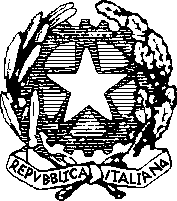 MINISTERO DELL'ISTRUZIONE E DEL MERITOISTITUTO COMPRENSIVO DI EDOLOVia A. Morino, 5 - 25048 EDOLO (BS) - Tel. 0364.71247 - Fax 0364.73161Codice Meccanografico: BSIC87000G - Codice fiscale: 90019150177 Codice Univoco: UF1EK9e-mail: bsic87000g@istruzione.it	bsic87000g@pec.istruzione.it sito web: www.icedolo.gov.itSCUOLA PRIMARIA		Classe Il giorno …….  alle …. ore si riuniscono presso la sede centrale dell’I.C Edolo gli insegnanti della classe  della Scuola Primaria di Sono presenti i seguenti membri del Consiglio di classe:Risultano assenti giustificati i docenti: Ordine del giornoScrutinio del 2° quadrimestre:Valutazione degli obiettivi di apprendimento dei diversi ambiti disciplinari e della disciplina trasversale di educazione civica e attribuzione dei giudizi descrittivi in- dicanti il livello raggiuntovalutazione del comportamento e attribuzione giudizio sinteticogiudizio complessivo descrittivo dei processi formativi (in termini di progressi nel- lo sviluppo culturale, personale e sociale) e del livello globale di sviluppo degli apprendimenti;certificazione delle competenze (SOLO CLASSE QUINTA)Presiede la seduta l’ins. -----------delegato dal Dirigente Scolastico.che, verificato la presenza di tutti i docenti (Collegio Perfetto) apre lo Scrutinio Funge da segretario il docente _________________________________Il Presidente, accertata la validità della seduta, apre il Consiglio richiamando la normativa che regolale operazioni di scrutinio e la valutazione degli apprendimenti e del comportamento degli alunni e ricordache tutti i presenti sono tenuti all’obbligo della stretta osservanza del segreto d’ufficio;che i giudizi descrittivi relativi agli obiettivi di apprendimento indicanti il livello raggiunto devono essere assegnati dal Consiglio di Classe, su proposta dei singoli docenti;che la valutazione del comportamento (espressa con giudizio) è assegnata dal Consiglio di Classe;Si passa poi allo scrutinio degli alunni in ordine alfabetico.Sulla scorta dei descrittori esplicitati nel PTOF, come da normativa, vengono formulati, discussi, letti e approvatii giudizi descrittivi indicanti il livello raggiunto degli obiettivi formativi, espresse dai docenti di ciascuna disciplina.il giudizio sulla disciplina trasversale di Educazione Civica.i giudizi sintetici relativi al comportamento.i giudizi complessivi descrittivi dei processi formativi (in termini di progressi nello sviluppo culturale, personale e sociale) e del livello globale di sviluppo degli apprendimenti di tutti gli alunni.i giudizi indicanti il livello raggiunto nelle competenze dagli alunni completando il modello ministeriale di certificazione delle competenze. (solo classe quinta)  ALUNNI SCRUTINATI N. –  dei quali n. - vengono ammessi alla CLASSE SUCCESSIVA/AL GRADO SUCCESSIVO DELL’ISTRUZIONEGli alunni _____________________________________________________________________sono ammessi alla CLASSE SUCCESSIVA/ AL GRADO DI istruzione SUCCESSIVOin presenza di carenze (livelli in via di Prima acquisizione) relativamente al raggiungimento degli obiettivi di apprendimento di alcune discipline. Il Consiglio decide pertanto che durante l’illustrazione delle schede di valutazione ai genitori verranno date indicazioni per il recupero degli apprendimenti fondamentali.NON vengono ammessi alla CLASSE SUCCESSIVA/ AL GRADO DI ISTRUZIONE SUCCESSIVO con voto unanime degli/delle insegnanti (“I docenti della classe in sede di scrutinio, con decisione assunta all’unanimità, possono non ammettere l'alunna o l'alunno alla classe successiva solo in casi eccezionali e comprovati da specifica motivazione- art 3 decreto 62/2017”)MOTIVAZIONE_______________________________________________________________________________________Il consiglio di classe formula e approva le proposte.Viene allegata al presente verbale anche la scheda riassuntiva del Progetto Trasversale di Educazione Civica con il monte-ore realizzato nel secondo Quadrimestre e la descrizione delle unità di apprendi- mento realizzate. (Allegato 1) e la copia del tabellone. Tale scheda dovrà essere caricata dal referente anche nell’area Documenti del Registro elettronico.Attestata la regolarità delle operazioni di scrutinio, la riunione viene dichiarata sciolta alle ore 12.00. Il CONSIGLIO DI CLASSEIl Presidente Il segretario I docenti          DOCENTE ASSENTE         DOCENTE ASSENTEDOCENTE IN SOSTITUZIONEDOCENTE IN SOSTITUZIONECognomeNomeCognomeNome